40/2041/2042/2043/2044/2045/2046/2047/2048/20Mineral Titles Act 2010NOTICE OF LAND CEASING TO BE A MINERAL TITLE AREAMineral Titles Act 2010NOTICE OF LAND CEASING TO BE A MINERAL TITLE AREATitle Type and Number:Exploration Licence 31548Area Ceased on:31 January 2020Area:67 Blocks, 199.73 km²Locality:SELBYName of Applicant(s)/Holder(s):100% MANGROVE RESOURCES PTY LTD [ACN. 612 043 240]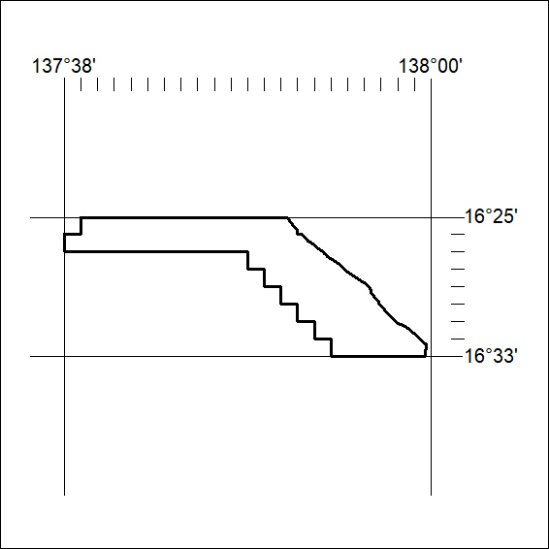 Mineral Titles Act 2010NOTICE OF LAND CEASING TO BE A MINERAL TITLE AREAMineral Titles Act 2010NOTICE OF LAND CEASING TO BE A MINERAL TITLE AREATitle Type and Number:Exploration Licence 31549Area Ceased on:31 January 2020Area:77 Blocks, 231.66 km²Locality:SELBYName of Applicant(s)/Holder(s):100% MANGROVE RESOURCES PTY LTD [ACN. 612 043 240]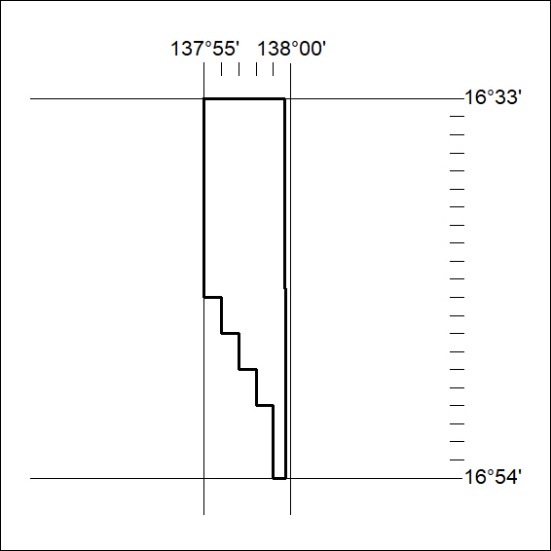 Mineral Titles ActMineral Titles ActNOTICE OF GRANT OF A MINERAL TITLENOTICE OF GRANT OF A MINERAL TITLETitle Type and Number:Extractive Mineral Permit 31334Granted:30 January 2020, for a period of 5 YearsArea:89.00 HectaresLocality:KOOLPINYAHName of Holder/s:100% MOUSELLIS & SONS PTY. LTD. [ACN. 009 654 791]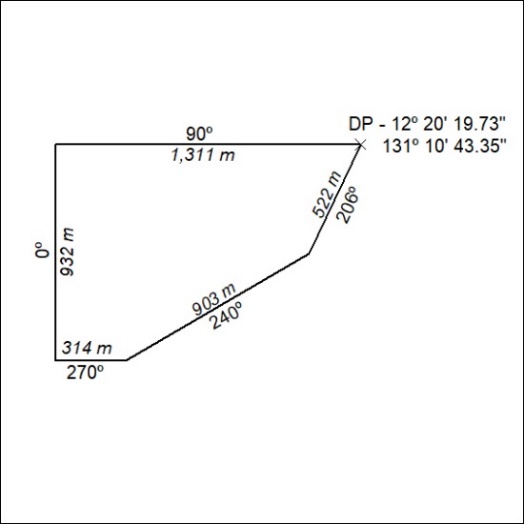 Mineral Titles ActMineral Titles ActNOTICE OF GRANT OF A MINERAL TITLENOTICE OF GRANT OF A MINERAL TITLETitle Type and Number:Extractive Mineral Permit 31335Granted:30 January 2020, for a period of 5 YearsArea:73.00 HectaresLocality:KOOLPINYAHName of Holder/s:100% MOUSELLIS & SONS PTY. LTD. [ACN. 009 654 791]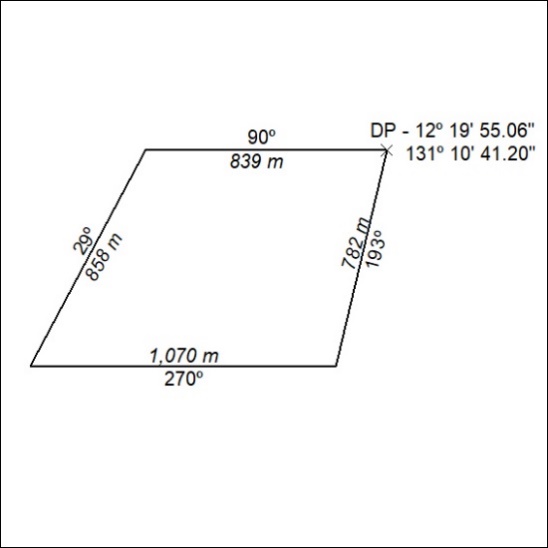 Mineral Titles ActMineral Titles ActNOTICE OF GRANT OF A MINERAL TITLENOTICE OF GRANT OF A MINERAL TITLETitle Type and Number:Extractive Mineral Permit 31336Granted:30 January 2020, for a period of 5 YearsArea:93.00 HectaresLocality:KOOLPINYAHName of Holder/s:100% MOUSELLIS & SONS PTY. LTD. [ACN. 009 654 791]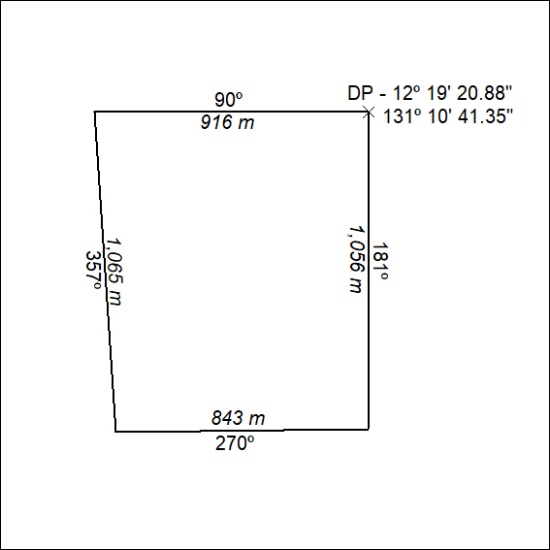 Mineral Titles ActMineral Titles ActNOTICE OF GRANT OF A MINERAL TITLENOTICE OF GRANT OF A MINERAL TITLETitle Type and Number:Extractive Mineral Permit 31337Granted:30 January 2020, for a period of 5 YearsArea:58.00 HectaresLocality:KOOLPINYAHName of Holder/s:100% MOUSELLIS & SONS PTY. LTD. [ACN. 009 654 791]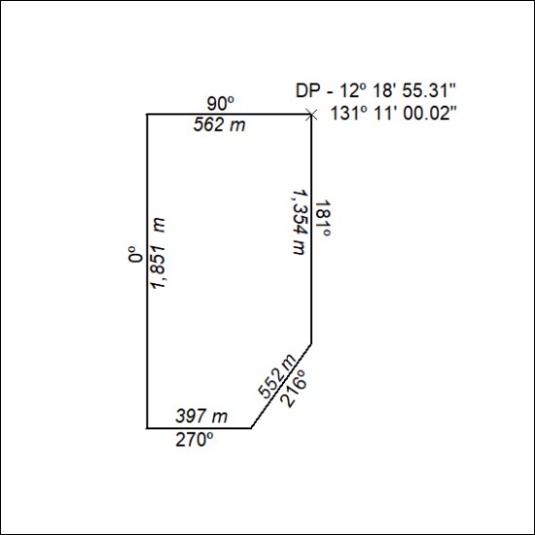 Mineral Titles ActMineral Titles ActNOTICE OF GRANT OF A MINERAL TITLENOTICE OF GRANT OF A MINERAL TITLETitle Type and Number:Extractive Mineral Permit 31338Granted:30 January 2020, for a period of 5 YearsArea:92.00 HectaresLocality:KOOLPINYAHName of Holder/s:100% MOUSELLIS & SONS PTY. LTD. [ACN. 009 654 791]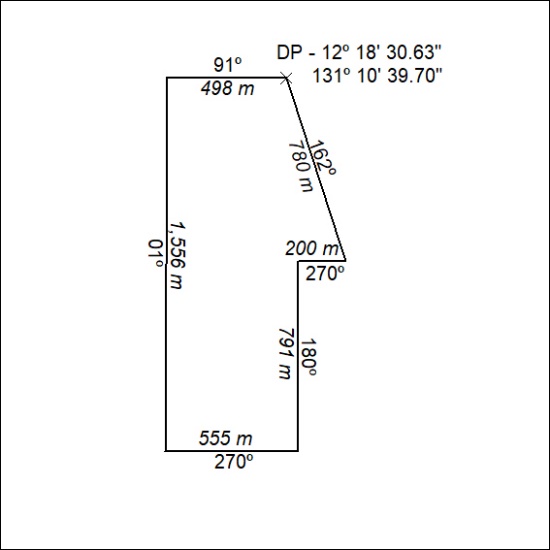 Mineral Titles ActMineral Titles ActNOTICE OF GRANT OF A MINERAL TITLENOTICE OF GRANT OF A MINERAL TITLETitle Type and Number:Extractive Mineral Permit 31339Granted:30 January 2020, for a period of 5 YearsArea:99.00 HectaresLocality:KOOLPINYAHName of Holder/s:100% MOUSELLIS & SONS PTY. LTD. [ACN. 009 654 791]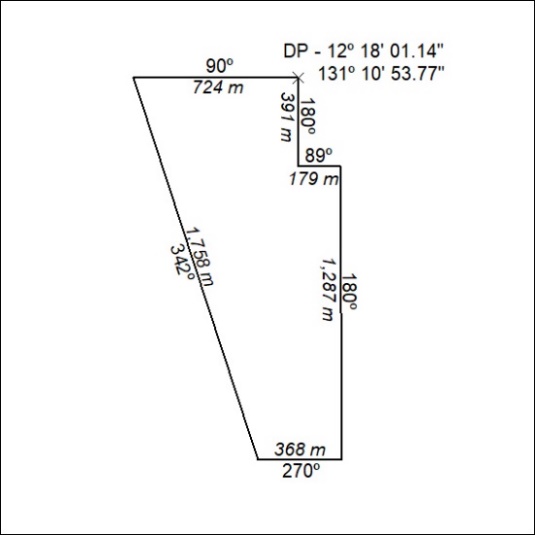 Mineral Titles ActMineral Titles ActNOTICE OF GRANT OF A MINERAL TITLENOTICE OF GRANT OF A MINERAL TITLETitle Type and Number:Extractive Mineral Permit 31642Granted:30 January 2020, for a period of 5 YearsArea:34.00 HectaresLocality:KOOLPINYAHName of Holder/s:100% MOUSELLIS & SONS PTY. LTD. [ACN. 009 654 791]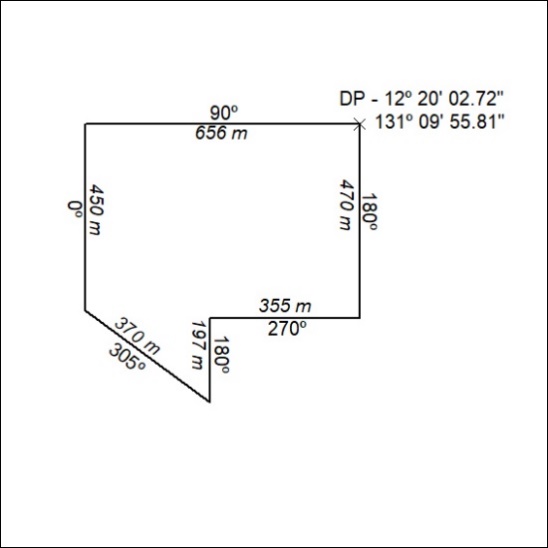 